Foothills Branch Council Meeting January 7, 2020 – 6:30-9PMIssaquah Town Hall Eagle RoomPlease RSVP at https://www.mountaineers.org/locations-lodges/foothills-branch/events/foothills-branch-leadership-council-meeting-15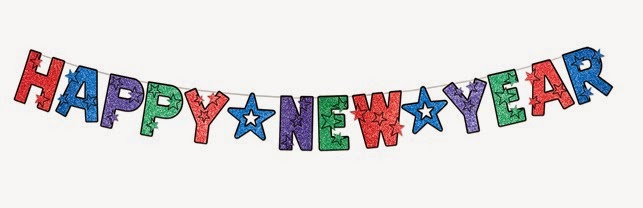 Introductions, Call to order (6:30 PM)Welcome and introductions Thank yous!!Ongoing Business (followups on prior council decisions/discussions) (6:40-8:10 PM)Eastside program center opportunity – committee input on next steps (40 mins) - CherylRevisit Camp Terry opportunity (5 mins) - CherylCommittee and officer updates, issues, requests (45 mins) – chairs and officersNew Business (8-8:50)Brainstorming Session for Increasing Participation Diversity (30 mins) – Cindy BilesAvoiding volunteer and Mountaineers liability on private trips (10 mins) – CherylIf time allows:  Definitions and Expectations Around Problem behavior (15 mins) - CherylAdjourn 9 PM Announcements:  City of Bellevue ‘free room’ requests for May-August are due February 1.  Please submit to Lori no later than Jan 20 so that we have time to reconcile any conflicts!Upcoming council meetings:March 3, 2020 – Issaquah  https://www.mountaineers.org/locations-lodges/foothills-branch/events/foothills-branch-council-meeting-1April 1, 2020 – Issaquah https://www.mountaineers.org/locations-lodges/foothills-branch/events/foothills-branch-council-meeting-3June 16, 2020 – Issaquah https://www.mountaineers.org/locations-lodges/foothills-branch/events/foothills-branch-council-meeting-2Upcoming Cross-Branch Activity Summits:January 11, 2020 - Hiking & BackpackingFebruary 1, 2020 - Sea KayakingApril 25, 2020 - Snowshoeing